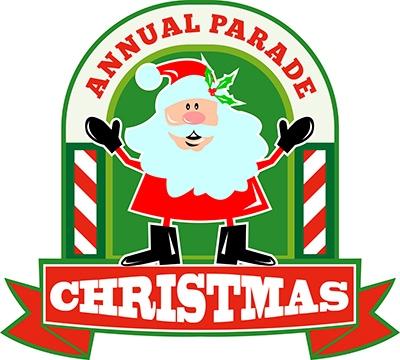 Parade Date and Time: December 12, 2021, 3:00 p.m.Entry fee (see schedule) and Deadline: received by November 30, 2021(NO EXCEPTIONS)Organization: ____________________________________    Mailing Address: __________________________________   City, State, Zip: ___________________________________   Contact Name: _____________________       Phone: ________________ Email: ______________________  If more than 1 vehicle, walker, etc. please advise number.Float____  Float w/truck____  Truck____  Car____  Animals____  Walker____  Other______________                                                                                                    (describe)                                          (describe)    Total length of entry unit ________ feet.                                                                                          `Will you have music? ______       Will you stop to perform in front of the stage area?  Yes____ No ____                                                                                                  `Entry Fees:Elected Officials, First Responders, Grand Marshal, High School Organizations - FreeAll others - $30.00 early registration		$35.00 – Received After 11/15/2021Make Check payable to greater Blythewood Chamber of Commerce (GBCC).Insurance papers for motorized vehicles must be submitted with this form.All net proceeds from Entry and Sponsor fees will be distributed to local charity organizations and/or the Greater Blythewood Chamber of Commerce (GBCC) Annual Scholarship Fund benefitting local high school seniors as determined by the GBCC Board of Directors.Please read the Parade Rules on the next sheet and sign the bottom agreeing that you will comply.  Blythewood Christmas Parade Rules1. Please provide, in 40 words or less, a description of your organization or entry that will be read by the parade commentator. The description lets others know about your organization.  If you do not submit a description, just the name of your organization will be announced. 2. Entry fees must be in the form of check (payable to Greater Blythewood Chamber of Commerce {GBCC)} or cash. The fee is a non-refundable unless application is not accepted for participation. There is a $30 return check fee for insufficient funds.3.  Proof of current vehicle insurance is required to be submitted with this application for all entries having a motorized vehicle. Without insurance information, your application will not be complete and you will not be allowed to participate.4. Check-in will begin at 1:00 p.m. parade day. The parade will go on rain, snow or shine.5. Parade line-up order will be emailed (or phoned to those without email) to entrants several days before the parade. ALL ASSIGNMENTS ARE FINAL! If you have a special request, please make it known on your entry form. We will attempt to honor such request as much as possible.6. Participants must be in their assigned position on Oakhurst or Boney Roads no later than 2:00 p.m. Oakhurst will become one-way from Boney to the Fire Station at 12:00 noon. You must enter via Boney Road. Parade organizers are not responsible for getting your children to their assigned assembly point.7. You will be allowed two-minutes to pause in front of both announcers’ stands to perform. No longer!8. Throwing out of any items (candies or otherwise) from any entry participant is strictly prohibited.   Anyone throwing out items will not be allowed to participate in future parades. Handing out of items in a safe and orderly manner while walking beside the entry participant is acceptable.9. No revving of engines within 200 feet of announcers’ stages or parade entries with animals.10. Entries with an animal(s) are 100% responsible for cleaning after the animal(s) during the parade or having animals diapered. Please remember others will be walking, marching, and performing behind you!____________________________________________________________________________________I attest that I have read and understand the rules and agree to abide by them. I agree to be responsible for any loss or damages to property or for any personal injury sustained during this event and to hold harmless from liability the Town of Blythewood, Greater Blythewood Chamber of Commerce, volunteers, and sponsors. I further understand that I am fully responsible for my entry, including animals, vehicles, props and children. I am responsible for any action taken or caused by my entry. If I, or my entry, fail to comply with all the rules for participation, my entry will be removed from the parade line-up.Signed by me on this _____ day of __________________, 2021.Authorized Representative Name (print): ___________________________________________Signature: ____________________________________________________________________Organization: _________________________________________________________________10/15/21